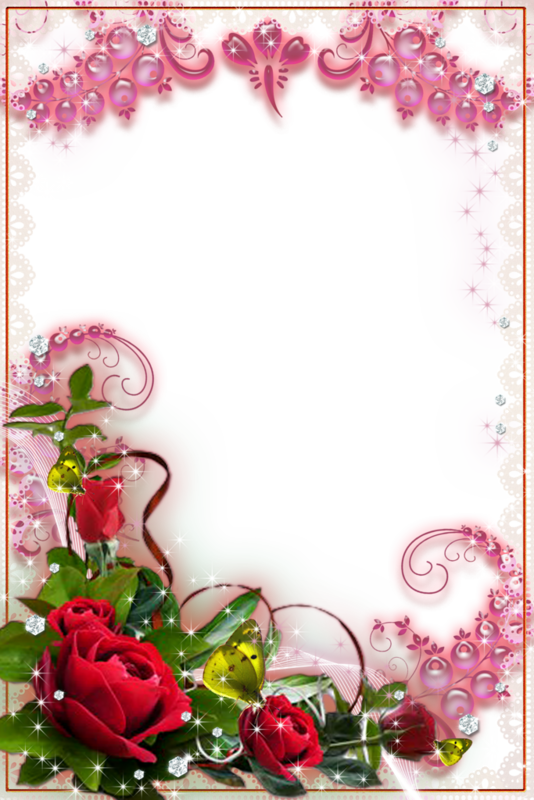 МБУ «Комплексный центрсоциального обслуживания населенияВалуйского городского округа»поздравляет именинников,получающих социальные услуги на дому,с Юбилейной датойсо дня  рождения!                      Желаем счастья в этот день,                  Тепла от всех, кто будет рядом.                   Улыбок светлых на лице                       И солнечных лучей в награду!                        Желаем множество удач,                Желаем молодости вечной,                    Пусть все исполнятся мечты,                      И счастье будет бесконечным!Поздравляем в июнеС Юбилейной датойсо дня  рождения!С 85-летием:Новикову Марию Петровну                                      (20.06.1937г.)                             Глазунова Анатолия Григорьевича                                         (20.06.1937г.)С 75- летием:                         Холоша Веру Александровну                                                       (20.06.1947 г.)                              Коростылеву Анну Дмитриевну                                                   (06.06.1947г.)